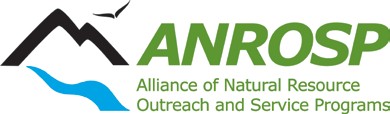 Outstanding Program Evaluation AwardApplication due AUGUST 15thPlease submit to: Mark Larese-Casanova marklc@usu.edu(If you do not receive confirmation email from Mark, he did not receive your application)Provide the information below in a single documentAward Category:Nominator’s Information:Name:Title:Address:Telephone:Email Address:ANROSP member participants: List names and program affiliations for all ANROSP members involved in the program.Do you want the nomination materials returned to you (if not sent in digitally)? YES/ NOProvide specific reasons/examples of how the program evaluation has met each applicable criterion in the last 12 months (not to exceed 500 words/ 1 page, plus copies of any relevant reports):Documentation - What were the evaluation processes and techniques? (12 points)Yearly comparisons - How many years of results do you have, and how do they compare? (4 points)Evaluations for all aspects of the program- instructors, overall training, delivery, service projects,etc. (4 points)Evaluation results - What are the detailed evaluation results and impacts? (12 points)Repeatability - How does this evaluation serve as a model for other ANROSP programs? (8 points)